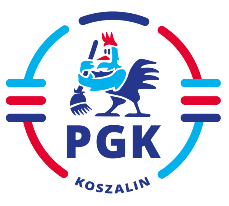 ZAPYTANIE OFERTOWEDo wniosku nr 2 z dnia 02.10.2023r.W związku z art. 2 ust. 1 ppkt 1) ustawy z dnia 11 września 2019 r. Prawo zamówień publicznych (Dz.U. 
z 2023r. poz. 1605 z późn. zm.) zwracamy się z zapytaniem ofertowym o cenę na dostawę/usługę/robotę budowlaną*  Nazwa zamówienia (oraz kod CPV): Wykonanie remontu przepompowni odcieków przy zbiorniku retencyjno-stabilizacyjnym na terenie Zakładu Odzysku Odpadów w Sianowie przy ulicy Łubuszan 80.Kod CPV 45232152 - 2   Roboty budowlane w zakresie przepompowni.Pożądany termin wykonania zamówienia: 15.12.2023r.Warunki udziału w postępowaniu (jeżeli dotyczy) oraz sposób ich weryfikacji (wymagane dokumenty - jeżeli            dotyczy):Przedmiotem zamówienia jest wykonanie remontu przepompowni odcieków przy zbiorniku retencyjno-stabilizacyjnym na terenie Zakładu Odzysku Odpadów w Sianowie przy ulicy Łubuszan 80.Zakres robót obejmuje wymianę wyposażenia zbiornika przepompowni odcieków:pomost obsługowy – stal nierdzewna, krata bezpieczeństwa z podestem pod pokrywą, drabinka złazowa ze stopniami antypoślizgowymi do dna – stal nierdzewna, belka wsporcza – stal nierdzewna,prowadnice – stal nierdzewna, łańcuchy do pomp i regulatorów pływakowych – stal nierdzewna A4,zasuwy z klinem gumowanym żeliwne DN80 + przedłużenie trzpienia (przegubowy) ze stali nierdzewnej szt. 2, (zamykanie i otwieranie w świetle włazu, obsługa z poziomu terenu), zawory zwrotne kulowe proste DN80 szt. 2 – żeliwo,przewody tłoczne DN80 – stal nierdzewna (ścianka 2mm),połączenia kołnierzowe nierdzewne, elementy łączne – stal nierdzewna lub materiał wg specyfikacji producenta,połączenie z rurociągiem PEHD tłocznym wewnątrz zbiornika za pomocą złączki STAL/PE 80/90, nasada T-52 z pokrywą + zawór kulowy 2” – szt. 1, połączenie pionów tłocznych kształtkami niskooporowymi (trójnik orłowy) – nie dopuszcza się zastosowania połączeń spawanych pod kątem prostym,wymiana pomp na pompy produkcji SULZER – szt. 2.Szczegółowy zakres robót określony jest w Projekcie Techniczno-Wykonawczym oraz Przedmiarze Robót.Miejsce realizacji – Zakład Odzysku Odpadów, ul. Łubuszan 80, 76-004 Sianów, działka numer 105 obręb 0004, Sianów 4.Przedmiar Robót.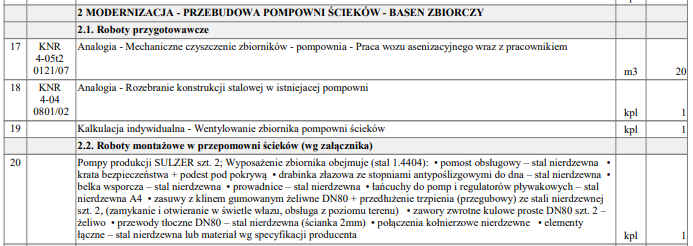 Wykonawcy zostanie udzielone zamówienie, jeśli oferta odpowiadać będzie wszystkim wymogom przedstawionym w zapytaniu ofertowym i zostanie oceniona, jako najkorzystniejsza w oparciu o podane kryterium wyboru. Opis kryteriów wyboru oferty najkorzystniejszej:Kryterium wyboru oferty jest cena. Cena stanowi 100% kryterium wyboru.Przy wyborze oferty zamawiający będzie się kierował następującymi kryteriami:A - Cena (najkorzystniejsza) - 100 pkt.	                                                           	 Cena oferty najniżej skalkulowanejLiczba punktów w kryterium „cena” = ------------------------------------------------------ x 100                                                                        	Cena oferty ocenianejLiczba punktów w kryterium „Cena” zostanie wyliczona wg. powyższego wzoru.Sposób przygotowania oferty:Ofertę sporządzić należy na załączonym druku „Formularz ofertowy”.Miejsce i termin składania oferty cenowej:Ofertę złożyć należy na platformie zakupowej Zamawiającego* Przedsiębiorstwo Gospodarki Komunalnej Spółka z o. o.ul. Komunalna 575-724 KoszalinTermin złożenia oferty: 16.10.2023r.  Ofertę złożyć należy do dnia 16.10.2023r. do godz. 900.Wskazanie osób upoważnionych przez Zamawiającego do kontaktu z Wykonawcami:Osobą ze strony zamawiającego upoważnioną do kontaktowania się z Wykonawcamijest: Jacek Dziębowski (nr telefonu: 94 348 44 36); e-mail: jacek.dziebowski@pgkkoszalin.plZamawiający informuje, iż do wyboru oferty najkorzystniejszej nie mają zastosowania przepisy ustawy Prawo zamówień publicznych...................................................................	            (data i podpis kierownika Zamawiającego)Załączniki:- formularz ofertowy- wzór umowy- Dokumentacja techniczno-wykonawcza - Przedmiar Robót (wyłącznie pkt. 2 niniejszego Przedmiaru)